Prozkoumej baterkou černý lesPomůcky: eurofolie, černý papír, bílá čtvrtka, lihové fixy, nůžky, izolepa, pastelkyPři této aktivitě "prozkoumáš" černý les a zažiješ překvapení.Pro rodiče – příprava na aktivitu: Eurofolii na delší straně rozstřihněte a na kratší straně spojte izolepou, aby vznikla kapsa s jednou otevřenou stranou. Na eurofolii nakreslete libovolný obrázek – například podzimní les. Když je obrázek hotový, do kapsy vložte černý papír. Nyní přichází řada na dítě, řekněte mu, co má dělat.Vyrob z tvrdé čtvrtky „svítící“ baterku – obkresli šablonu (šablona je v příloze), vystřihni ji a rukojeť baterky vybarvi podle fantazie. Až budeš mít baterku vyrobenou, strč ji do eurofolie nad černý papír a uvidíš, co se stane. Obrázky, které budou namalovány nad baterkou, se rozzáří, jako když svítíš ve tmě baterkou. Následně obrázek „baterkou“ pořádně prozkoumej. Vyber tři věci objevené v lese a namaluj je.Nafocený postup: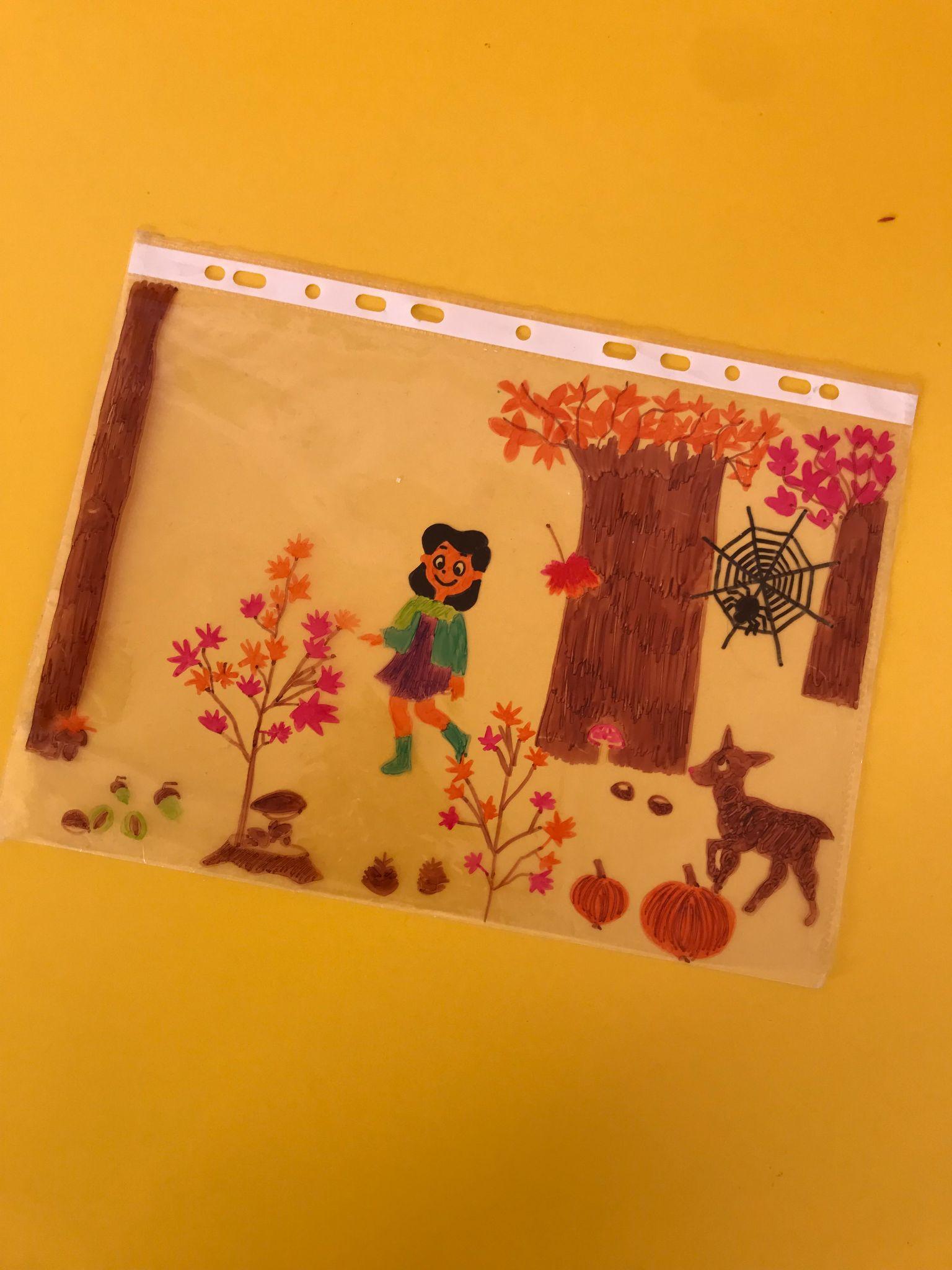 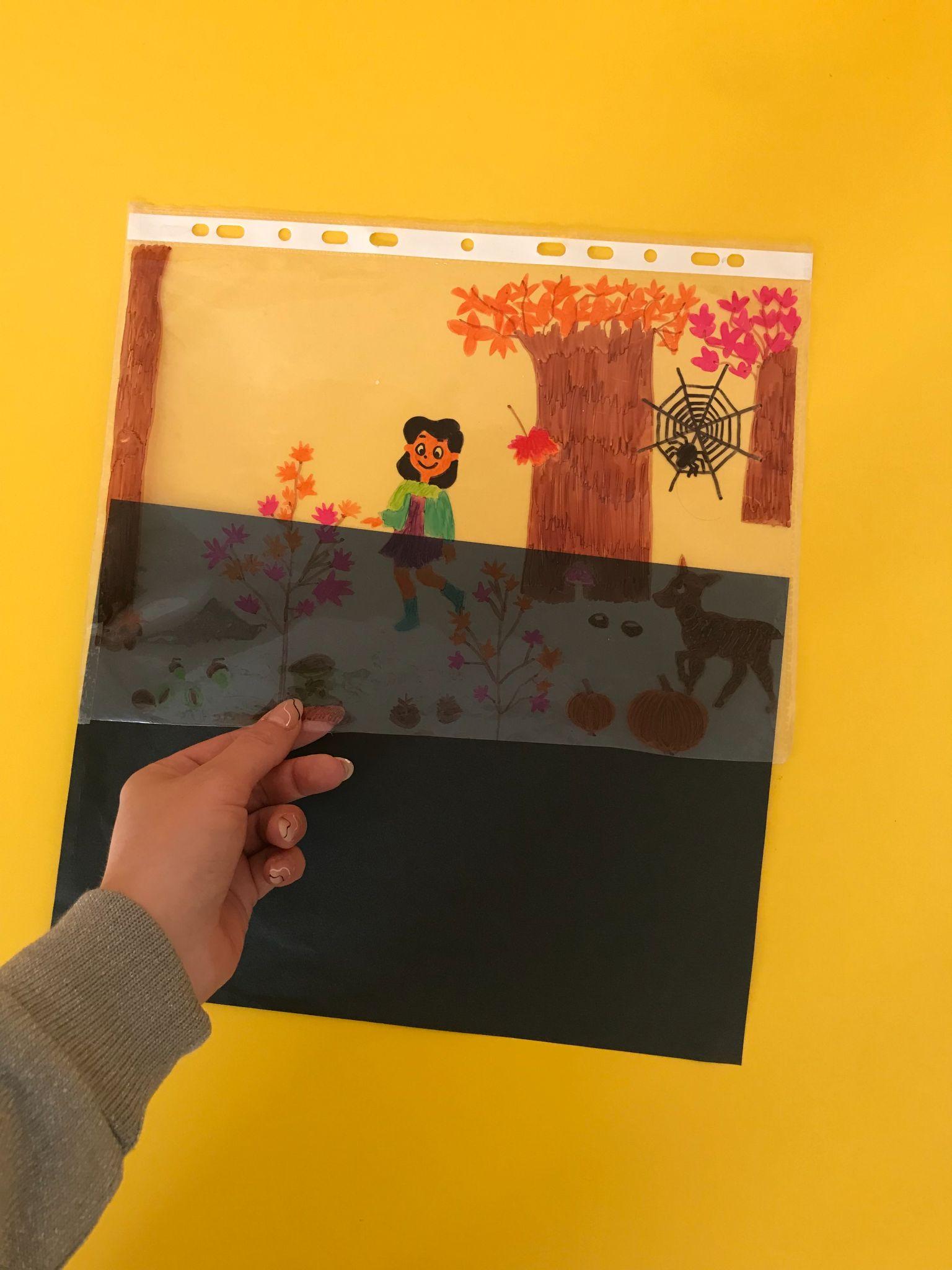 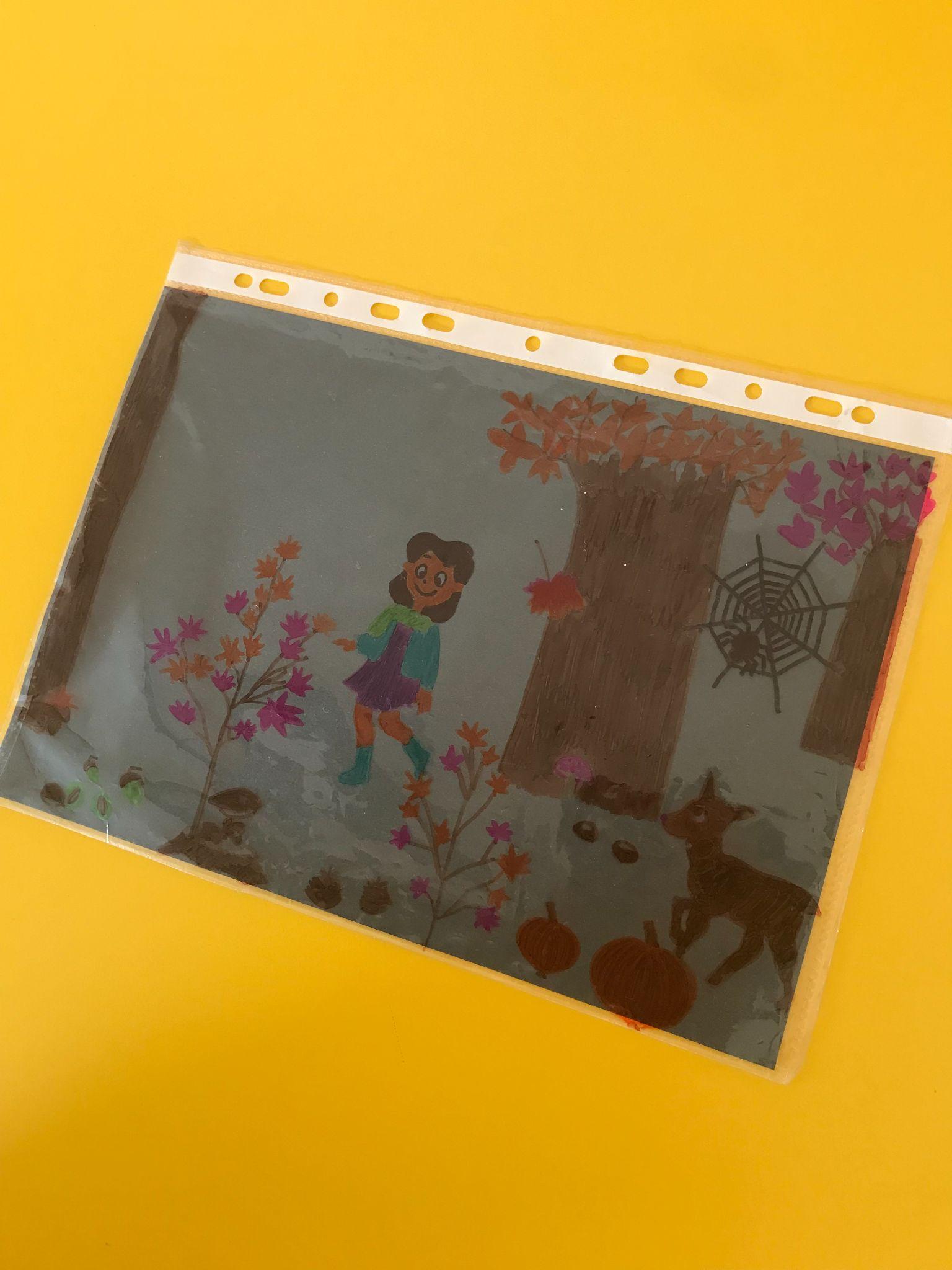 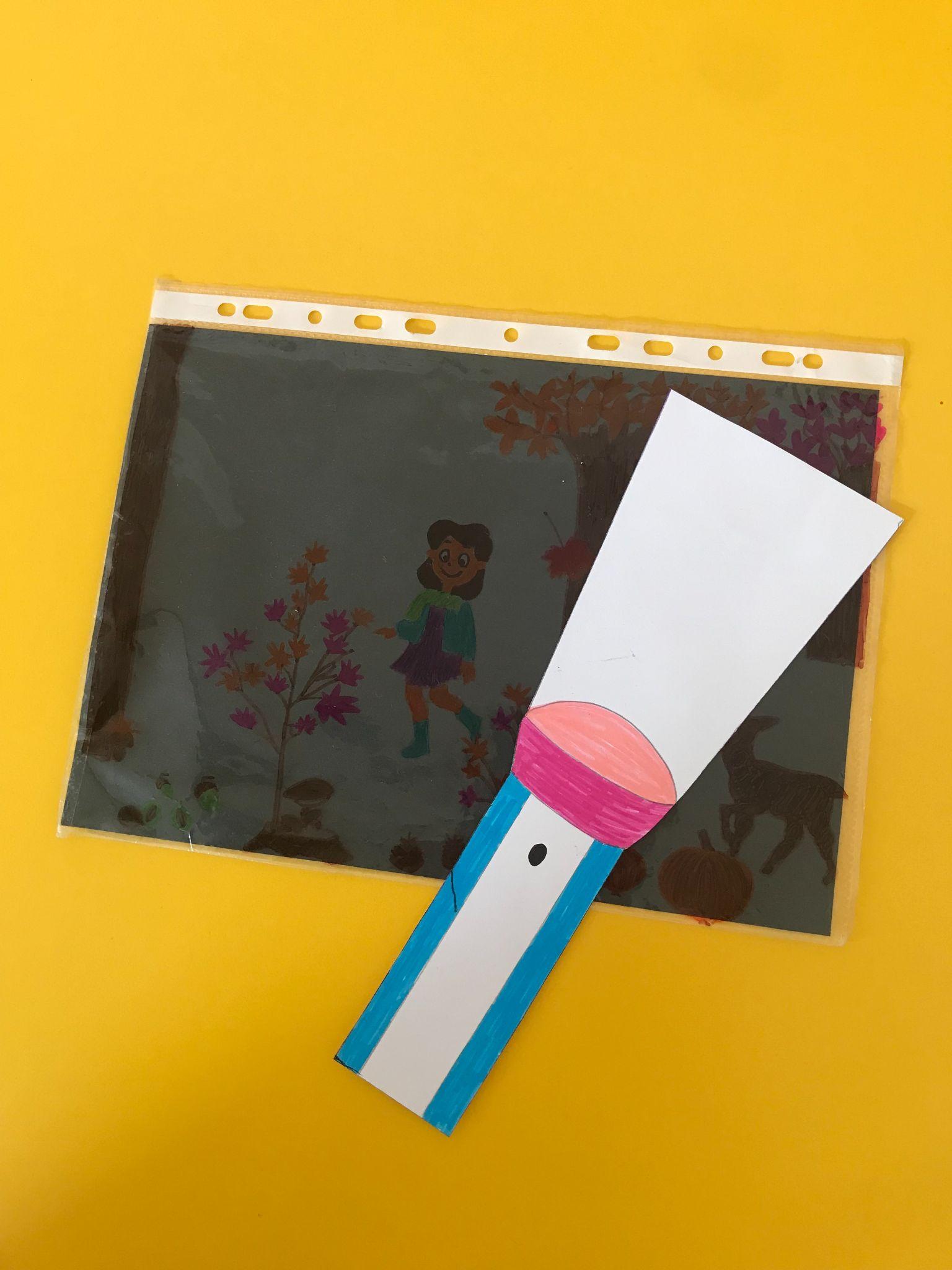 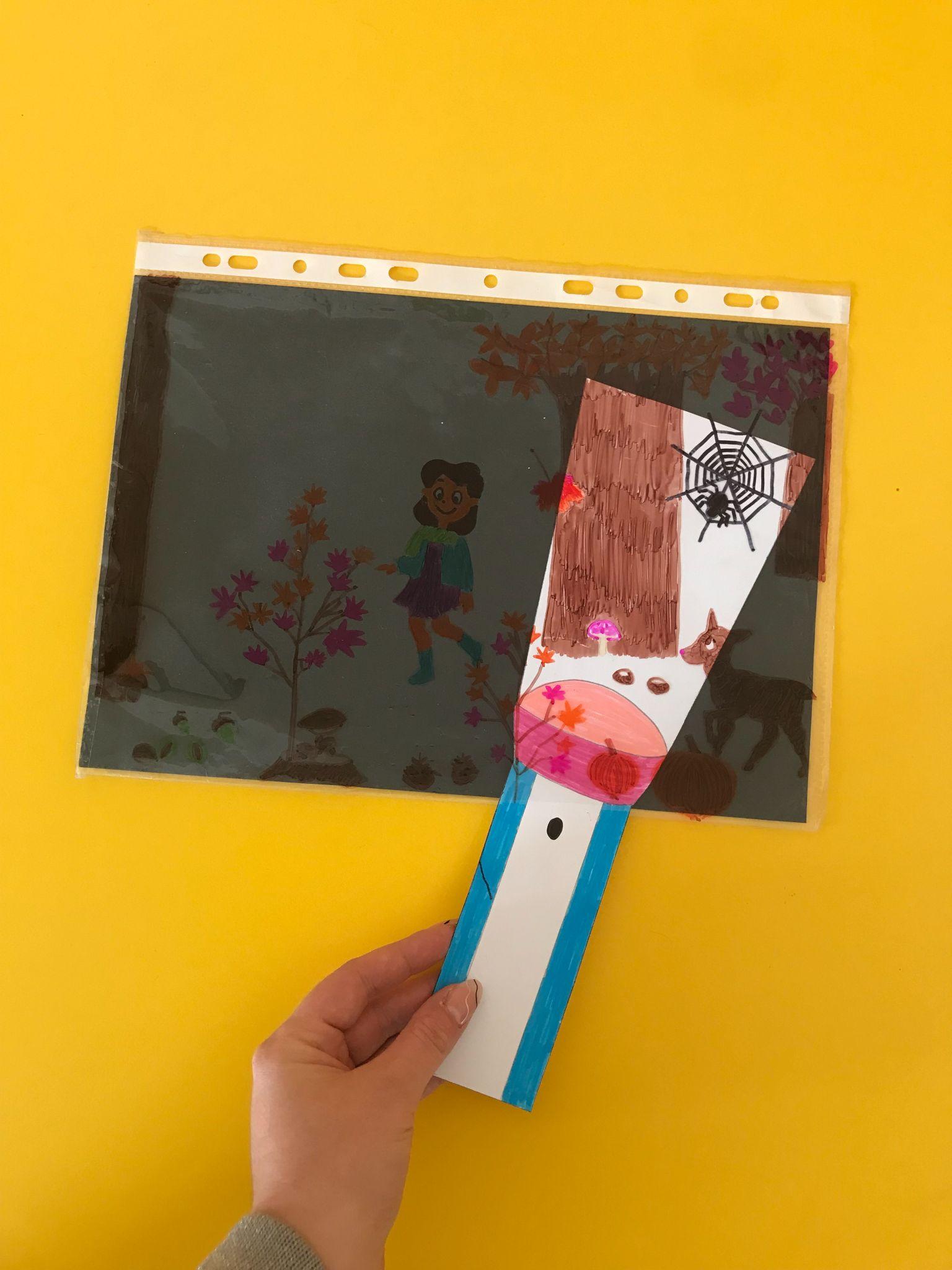 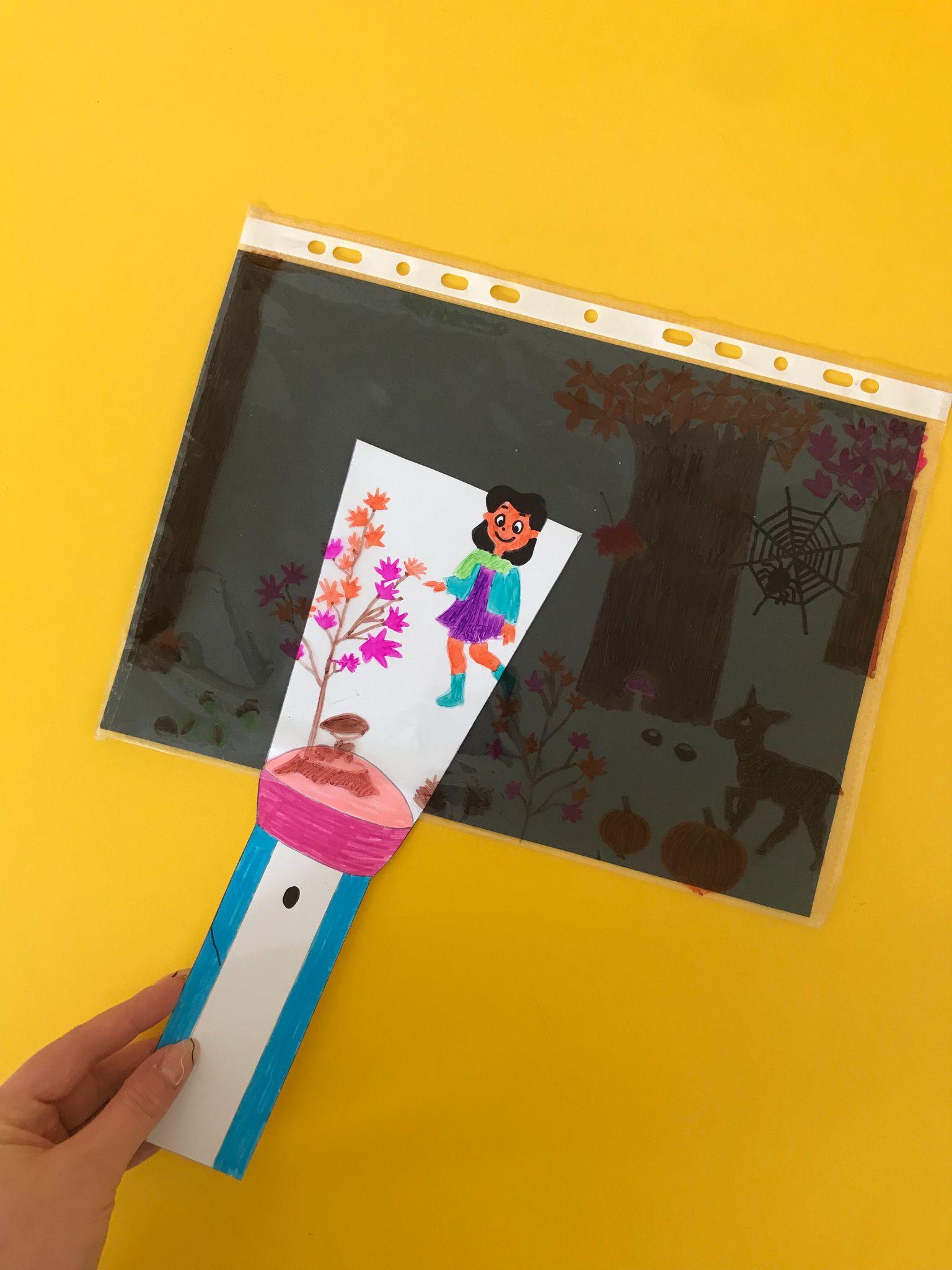 